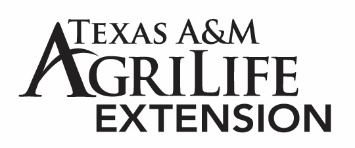 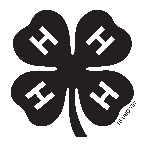 Texas 4-H Gold Star Requirements Requirements for the Texas 4-H Gold Star as set forth by Texas 4-HThe Gold Star Award is the highest award given by the Texas 4-H Youth Development Program, recipients of this award are required to attend the District 5 4-H Banquet held every October to be recognized for this award.The minimum requirements for this award: The member must have at least completed, or be completing their 9th grade school year at the time of application, and must have completed at least three years in 4-H, including the current year. The Texas 4-H Gold Star Award can only be awarded once in a member’s 4-H career. The 4-H member must have completed projects in at least three different project areas, submitted appropriate record forms, and have participated in one or more activities in at least three of the following areas: Projects and/or Project ExhibitsParticipation in Leadership Experiences such as Leadership Labs, Texas 4-H Congress, or National Leadership Events such as National 4-H Congress/Conference, and any county, district, or state leadership group. Competitive Events (judging, educational presentation, public speaking, food show, quiz bowls, etc). Citizenship activitiesCamps at the county, district, or state level4-H Promotion (speeches, poster displays, radio, TV, newspapers)Other (includes exchange programs, fund raising) Note: The requirements for projects and activities do not all have to be completed in the current year. They may have been accomplished over the entire period of time the person has been in the program. The member must have exhibited leadership skills by serving as a 4-H officer or committee chair (club, county, district, or state), and/or as a junior or teen leader in an activity or project with or under the supervision of an adult volunteer leader. The 4-H member must have participated in one or more community service activities. Examples include providing leadership to a One Day 4-H Project, working with or counseling junior 4-H members; participating in community service projects (individual, group, or club); and motivating other 4-H members through participation in demonstrations, projects and/or exhibits. The 4-H member MUST SUBMIT A TEXAS 4-H RECORDBOOK in the year they are to be considered for the award.